New pathways God is opening new opportunities to us. What will we do? Will we stay with the familiar, or follow God into the new? And to the angel of the church in Philadelphia write, “These things says He who is holy, He who is true, He who has the key of David, He who opens and no one shuts, and shuts and no one opens”: “I know your works. See, I have set before you an open door, and no one can shut it; for you have a little strength, have kept My word, and have not denied My name.” Revelation 3:7-81) God has a new path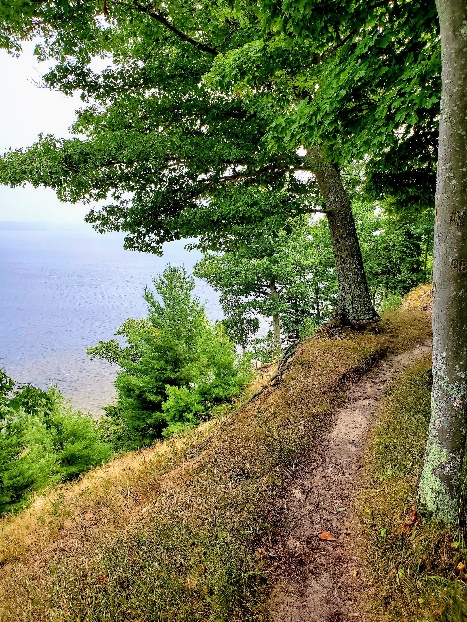 Isaiah 42:16, Isaiah 43:18-19God will only show you what you need to know, and then you must trust Him – Proverbs 4:18, 3:5-62) Do not be afraid of new challenges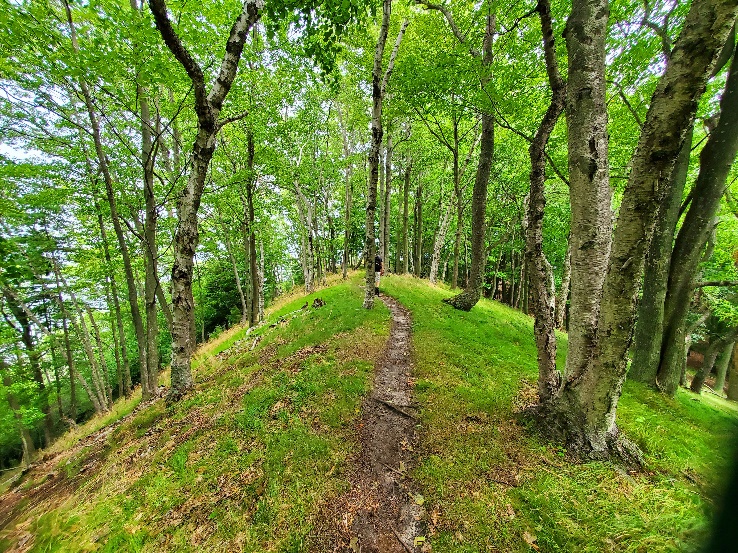 1 Kings 19:19-21, Philippians 3:12-16, 2 Timothy 1:7 3) God’s new path is goodA path of joy and peace – Isaiah 55:12-13A path of life and joy – Psalm 16:11A smooth path – Psalm 27:11A path of abundance – Psalm 65:11-13A path of challenge and reward – Hebrews 11:6-94) Will you choose God’s path or your own? There is a way that seems right to a man, but its end is the way of death. Proverbs 14:12Lord, I know the way of man is not in himself; It is not in man who walks to direct his own steps. Jeremiah 10:23Enter through the narrow gate. For wide is the gate and broad is the road that leads to destruction, and many enter through it. But small is the gate and narrow the road that leads to life, and only a few find it. Matthew 7:13-14